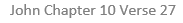 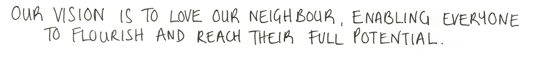 This Week’s Achievements 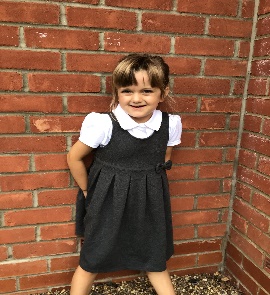 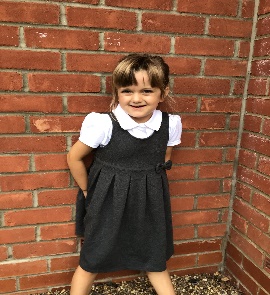 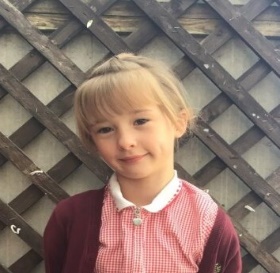 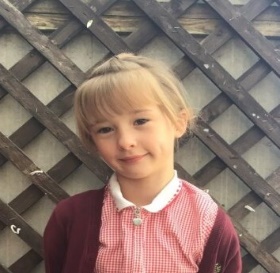 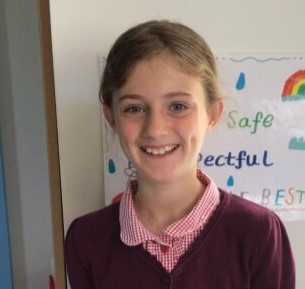 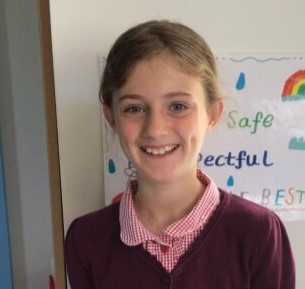 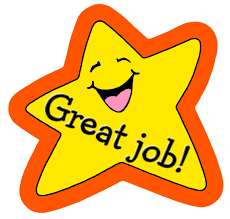 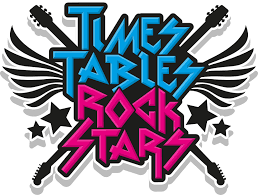 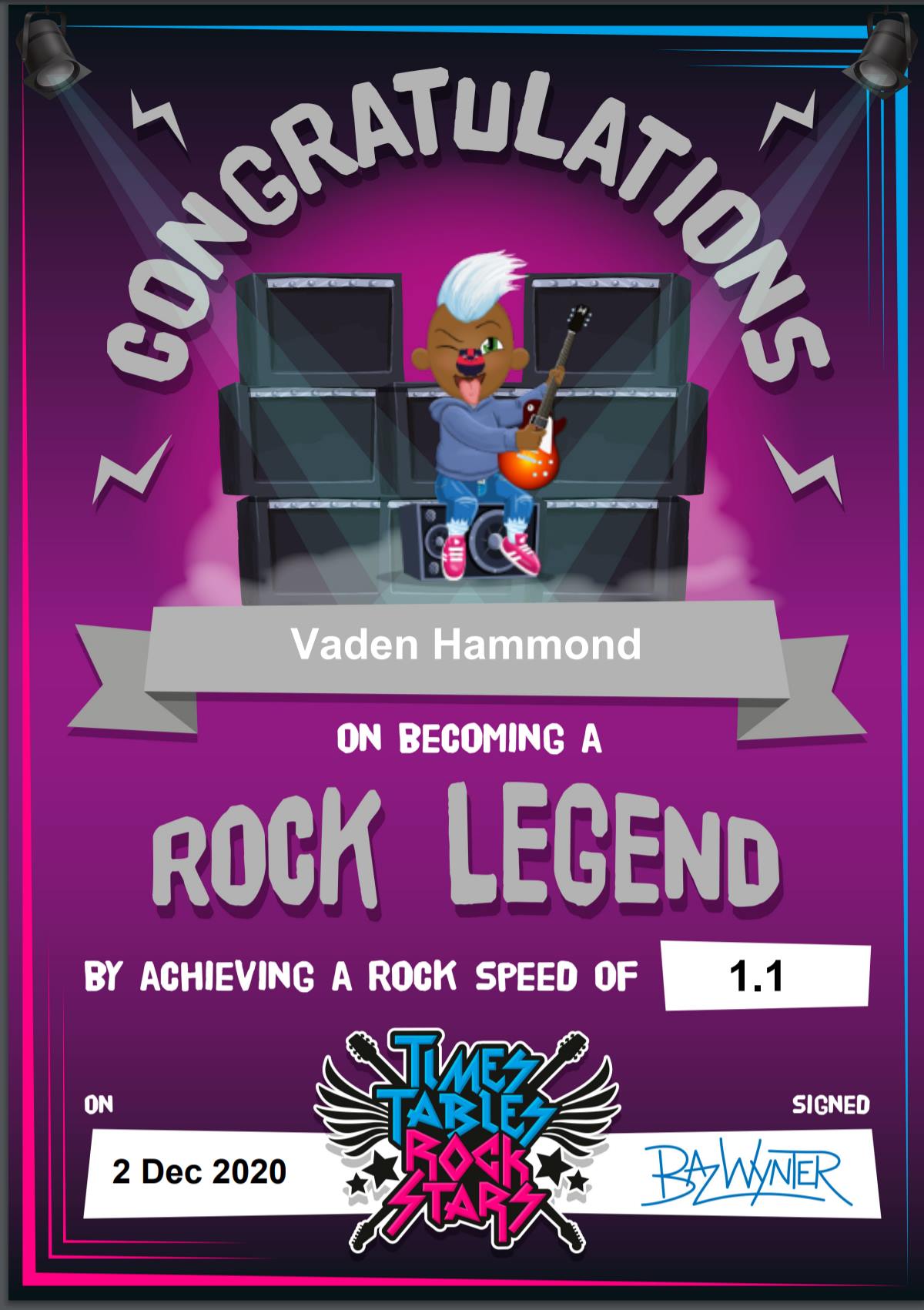 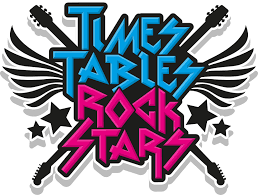 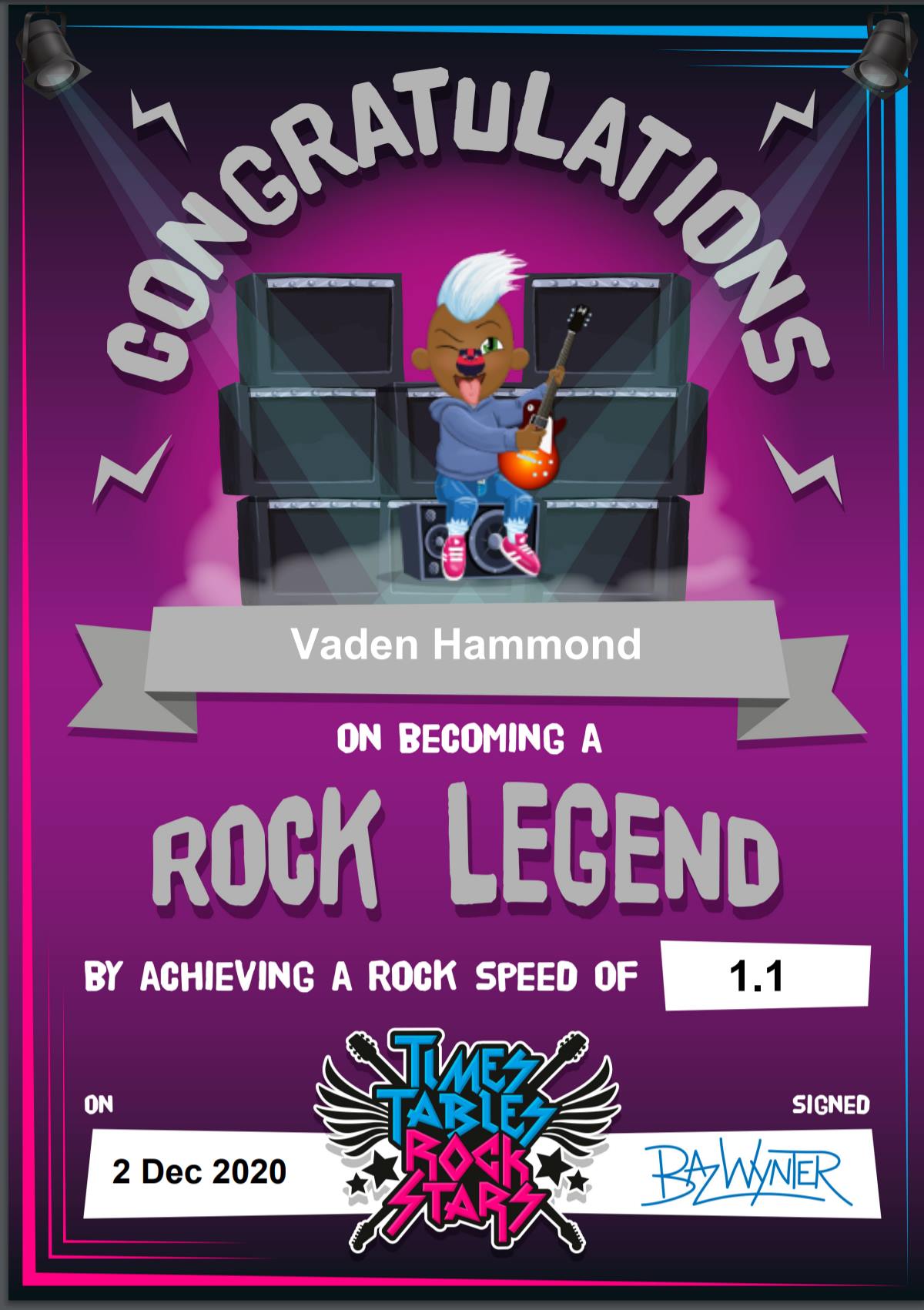 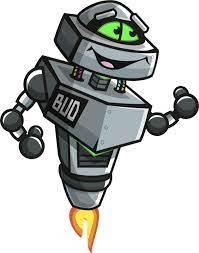 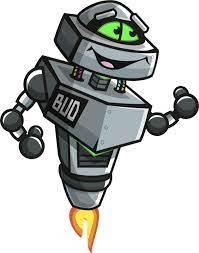 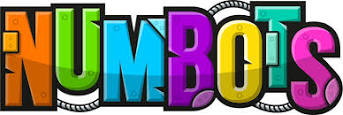 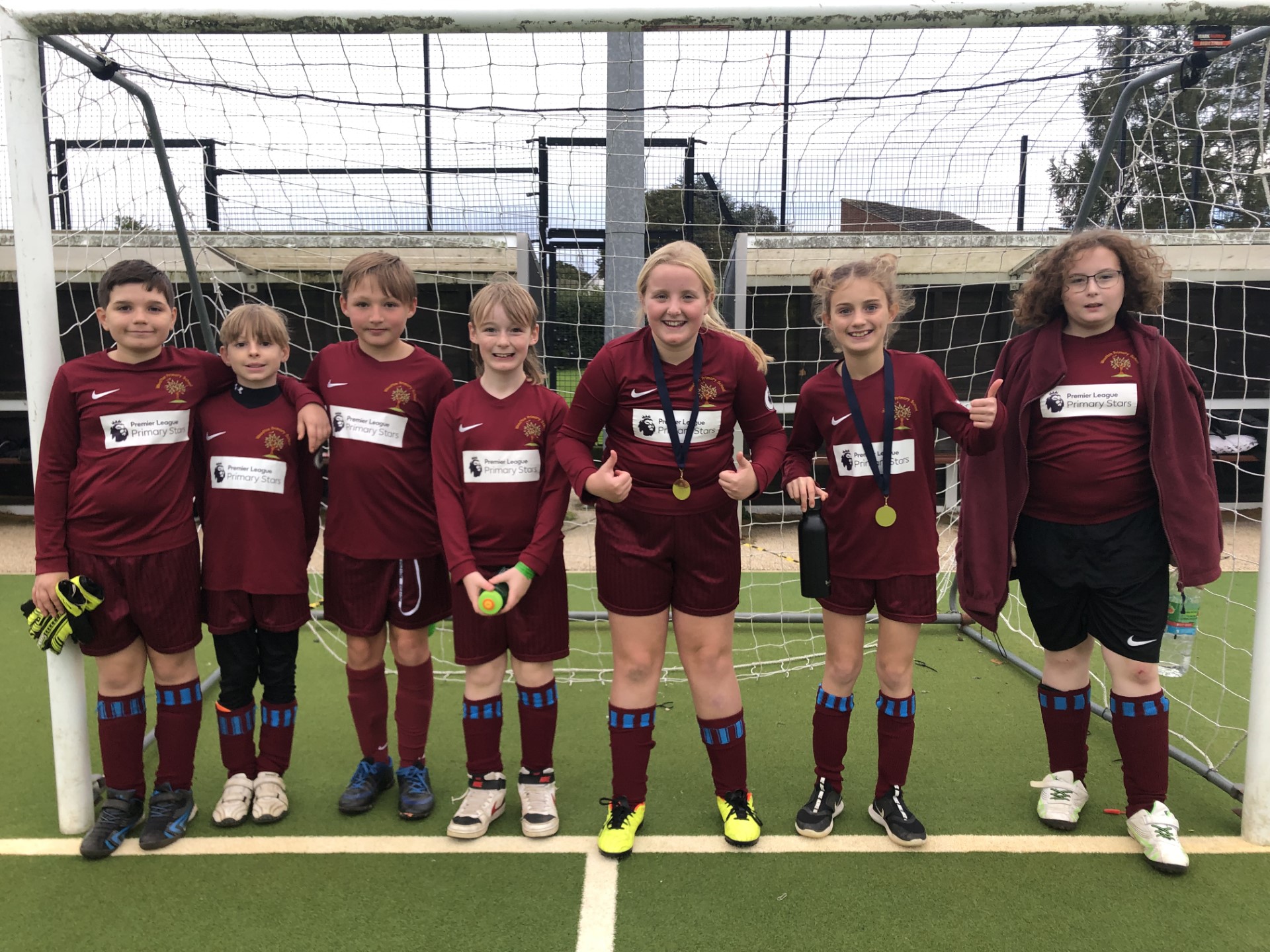 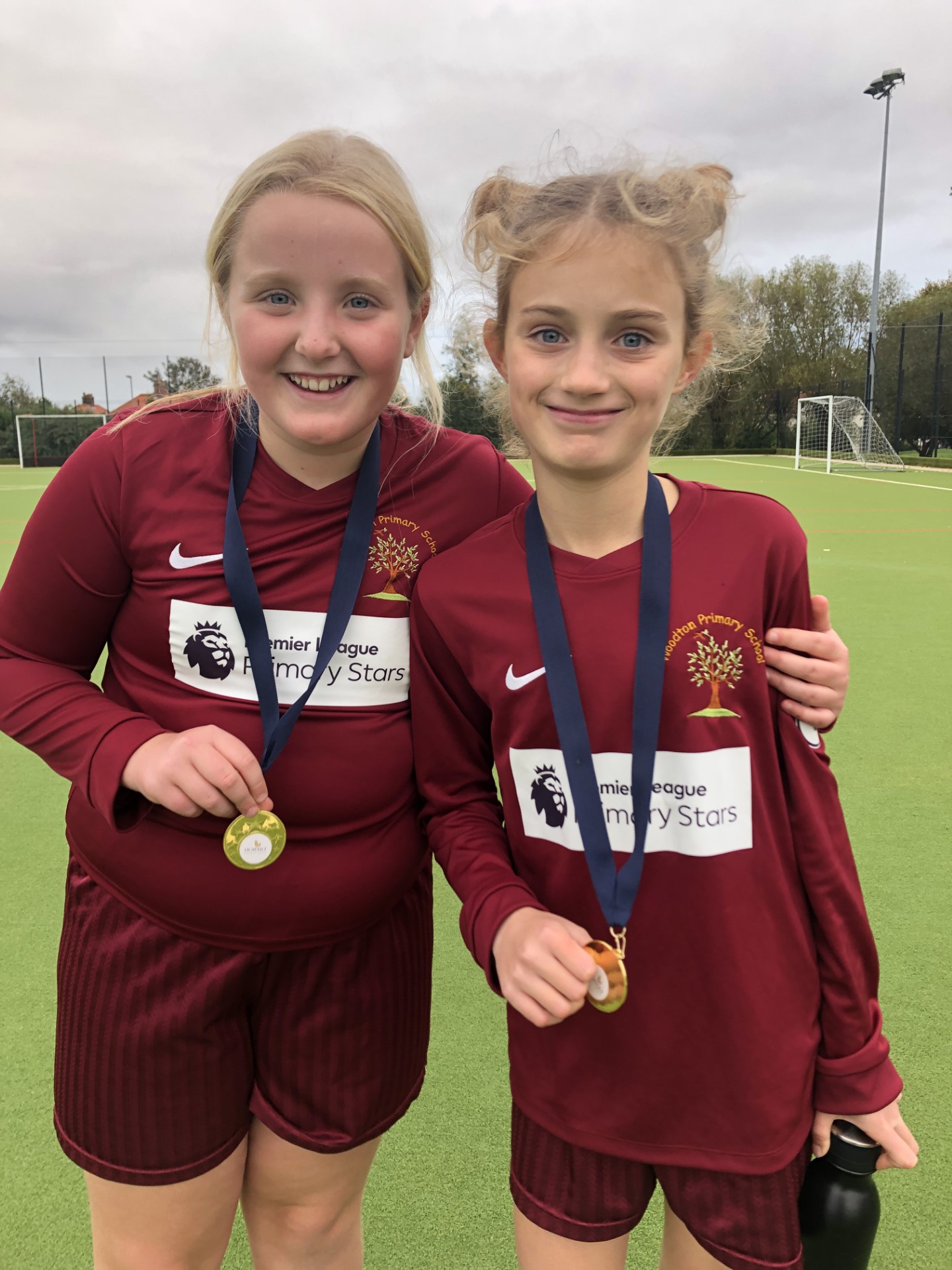 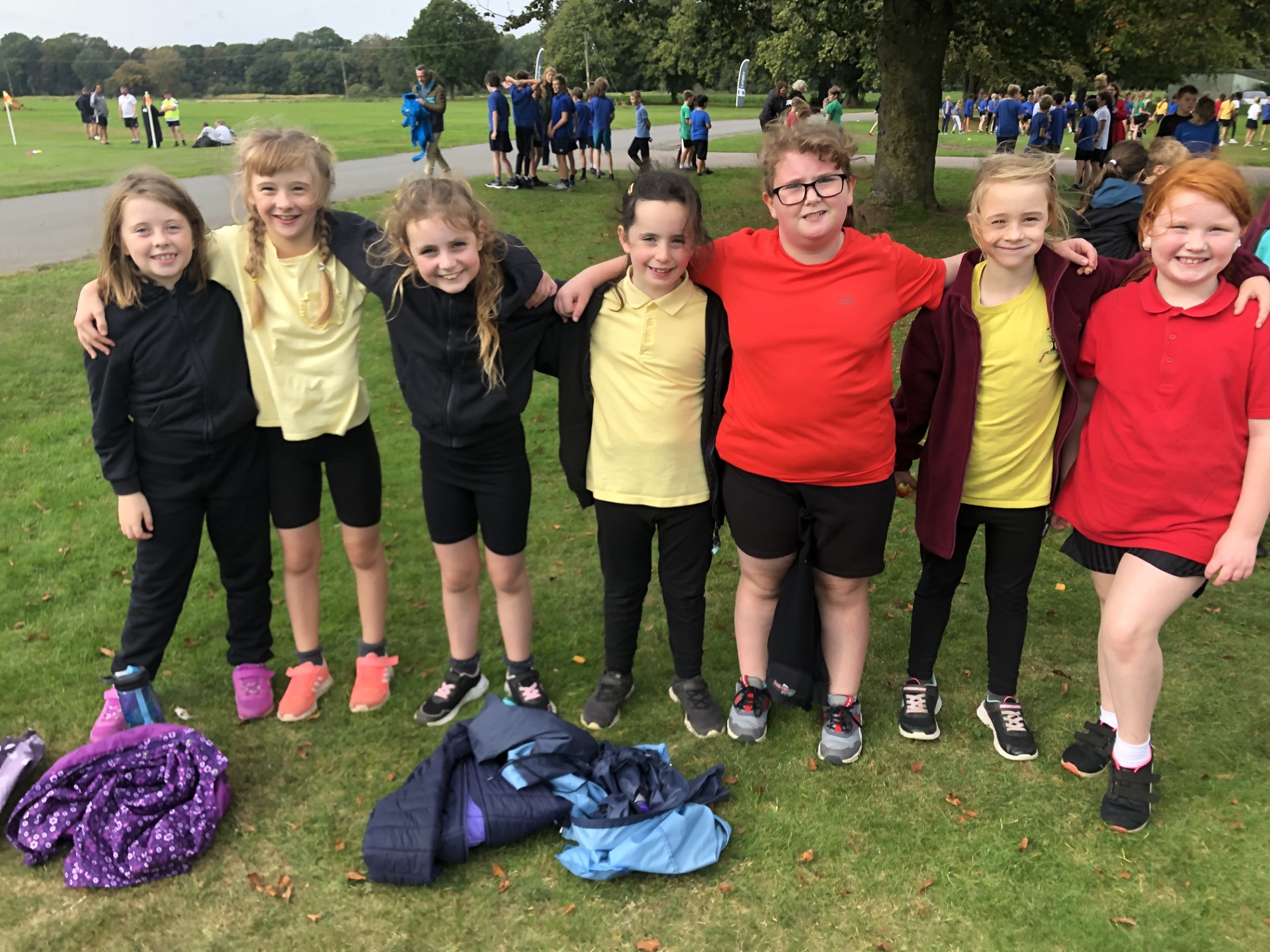 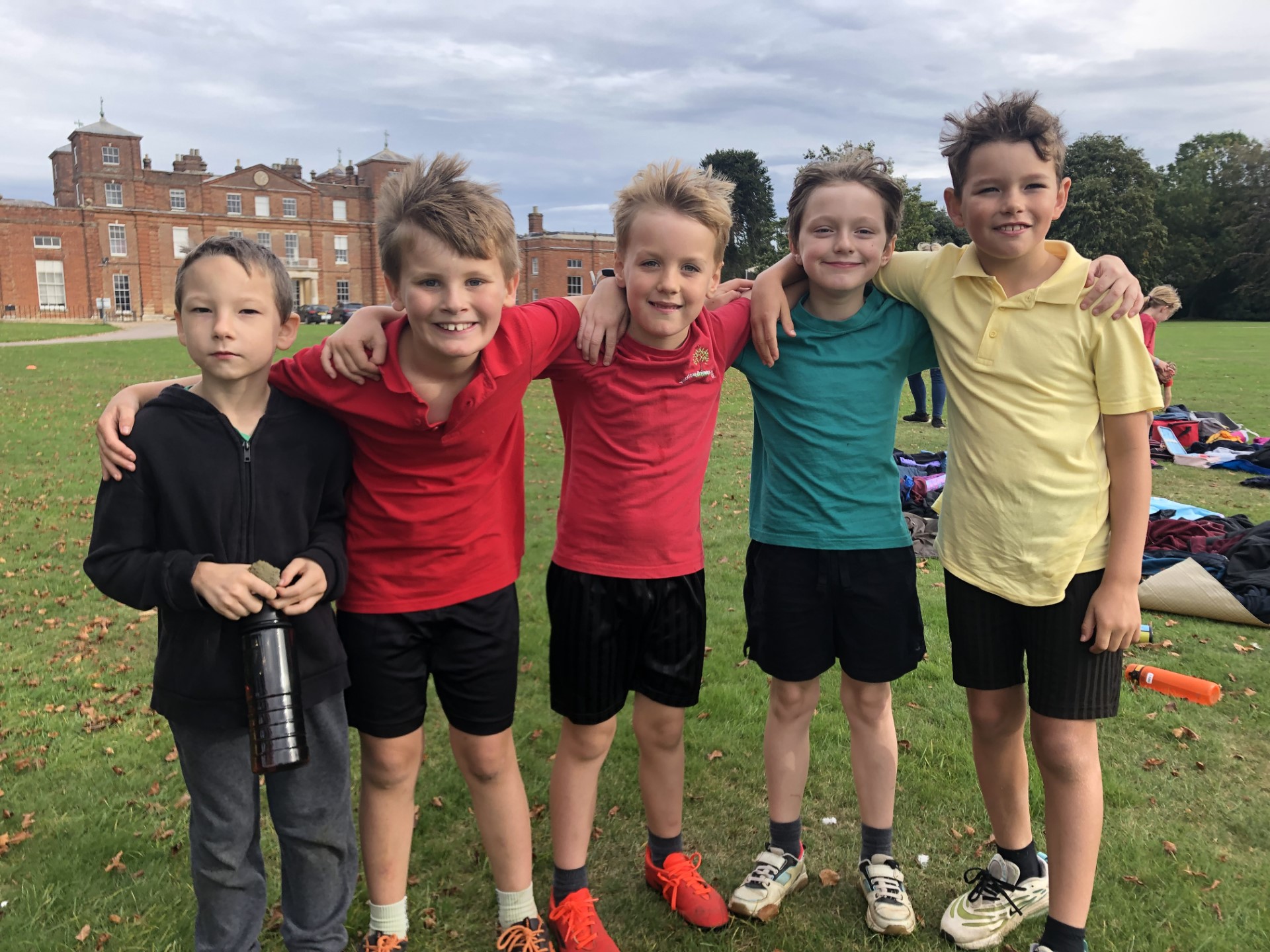 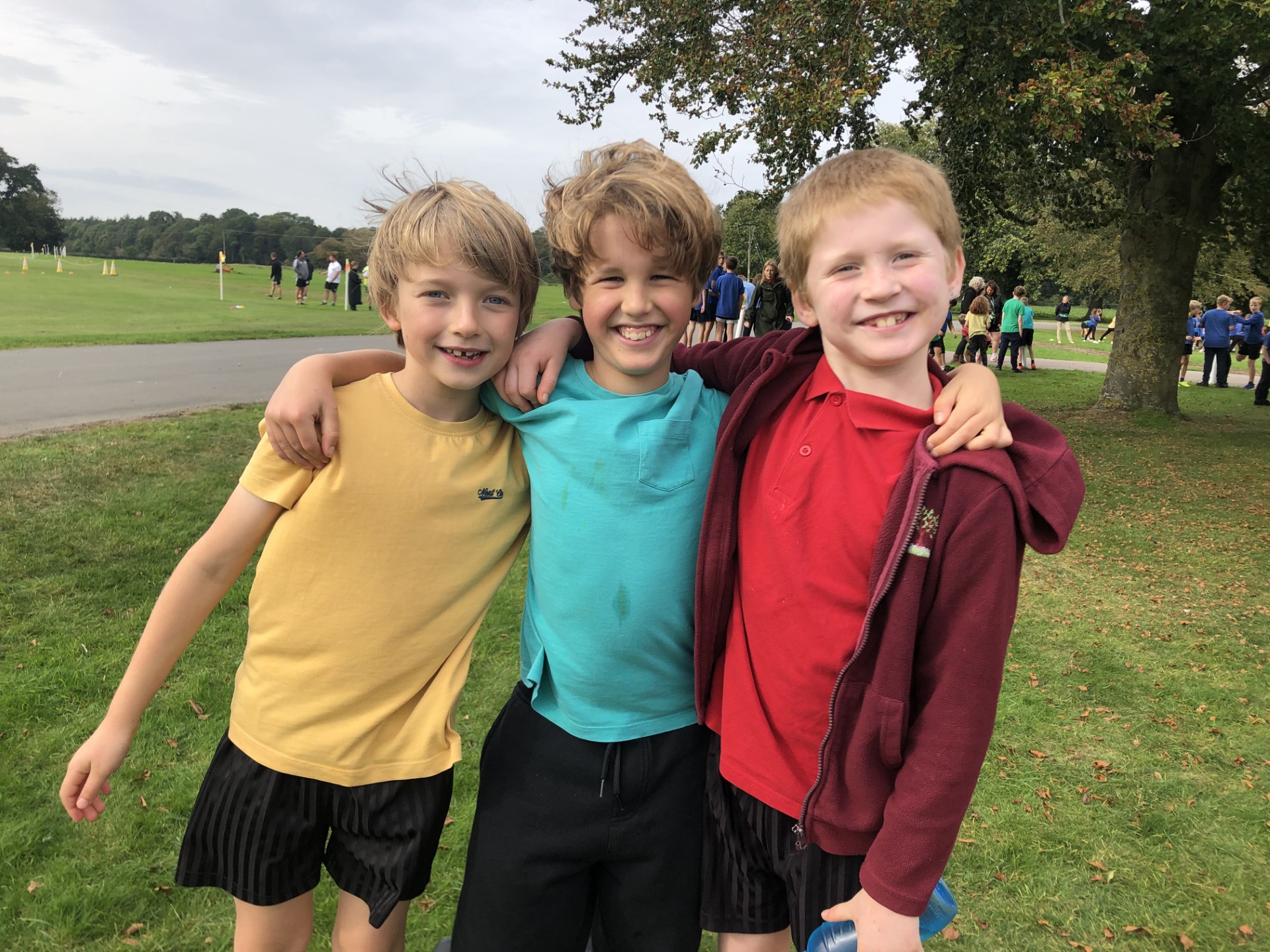 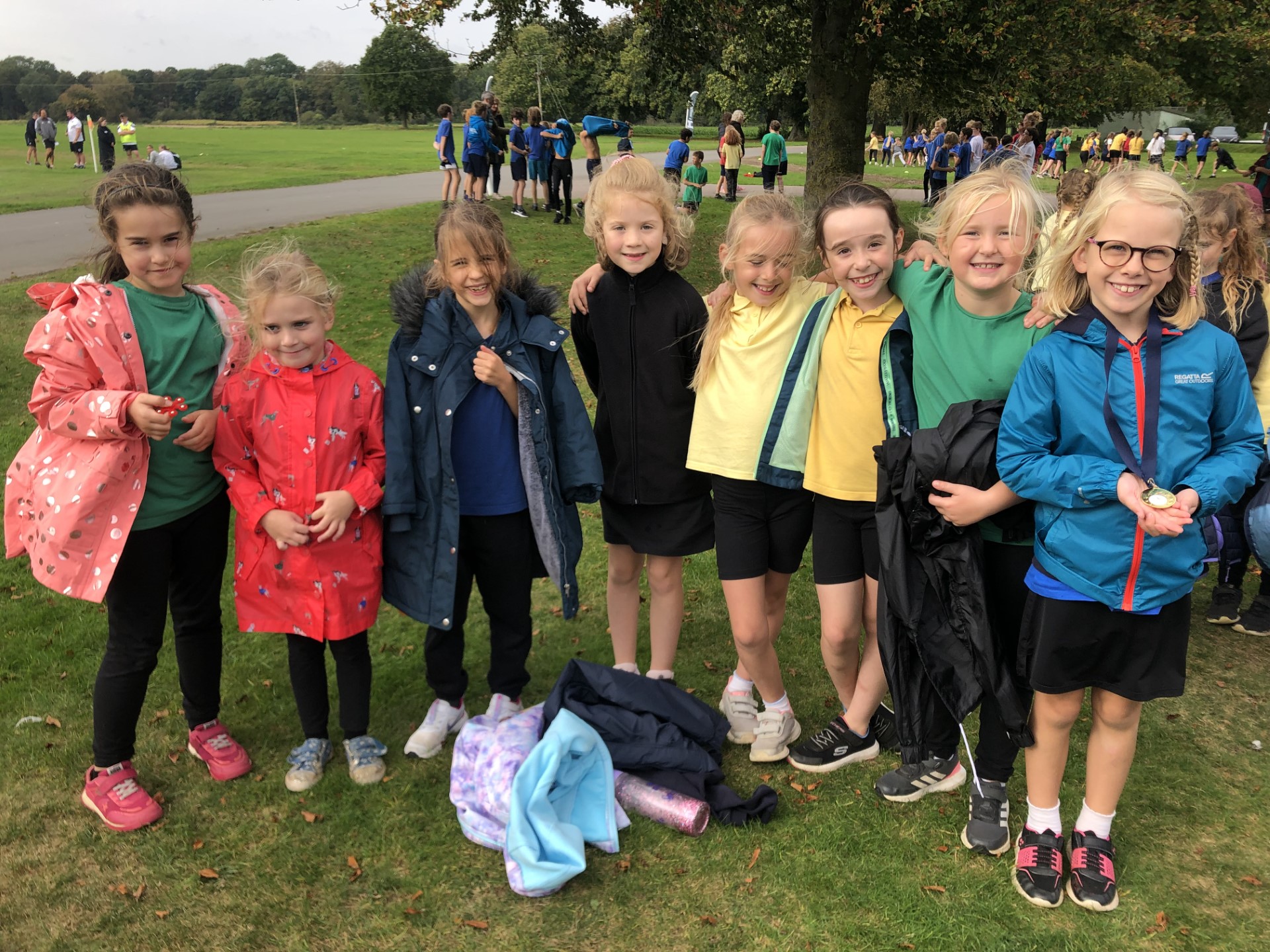 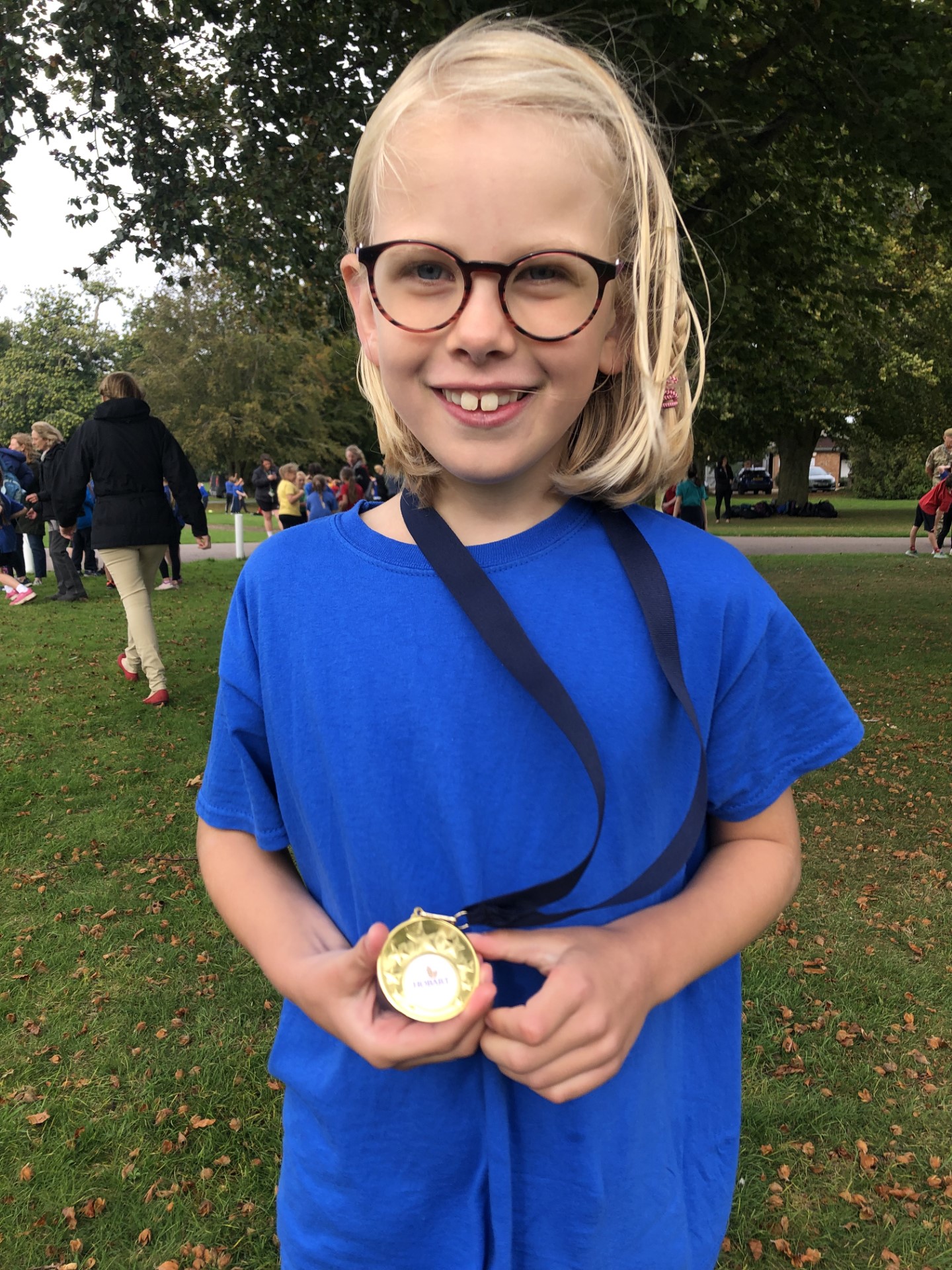 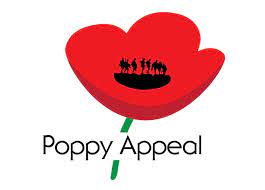 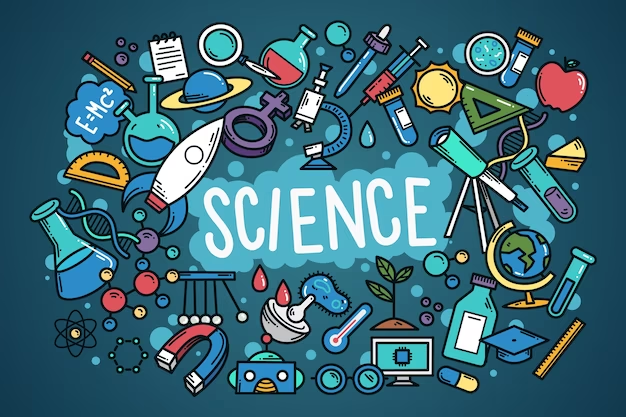 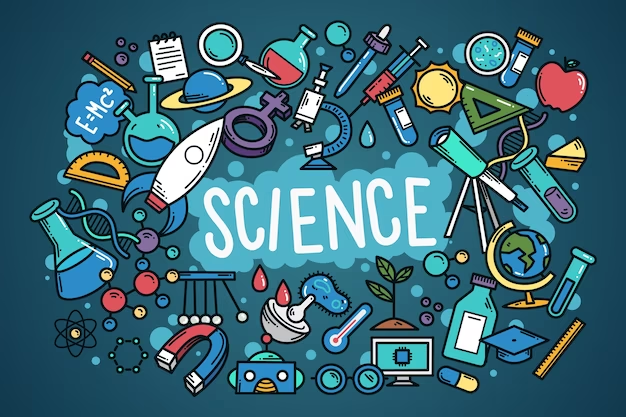 